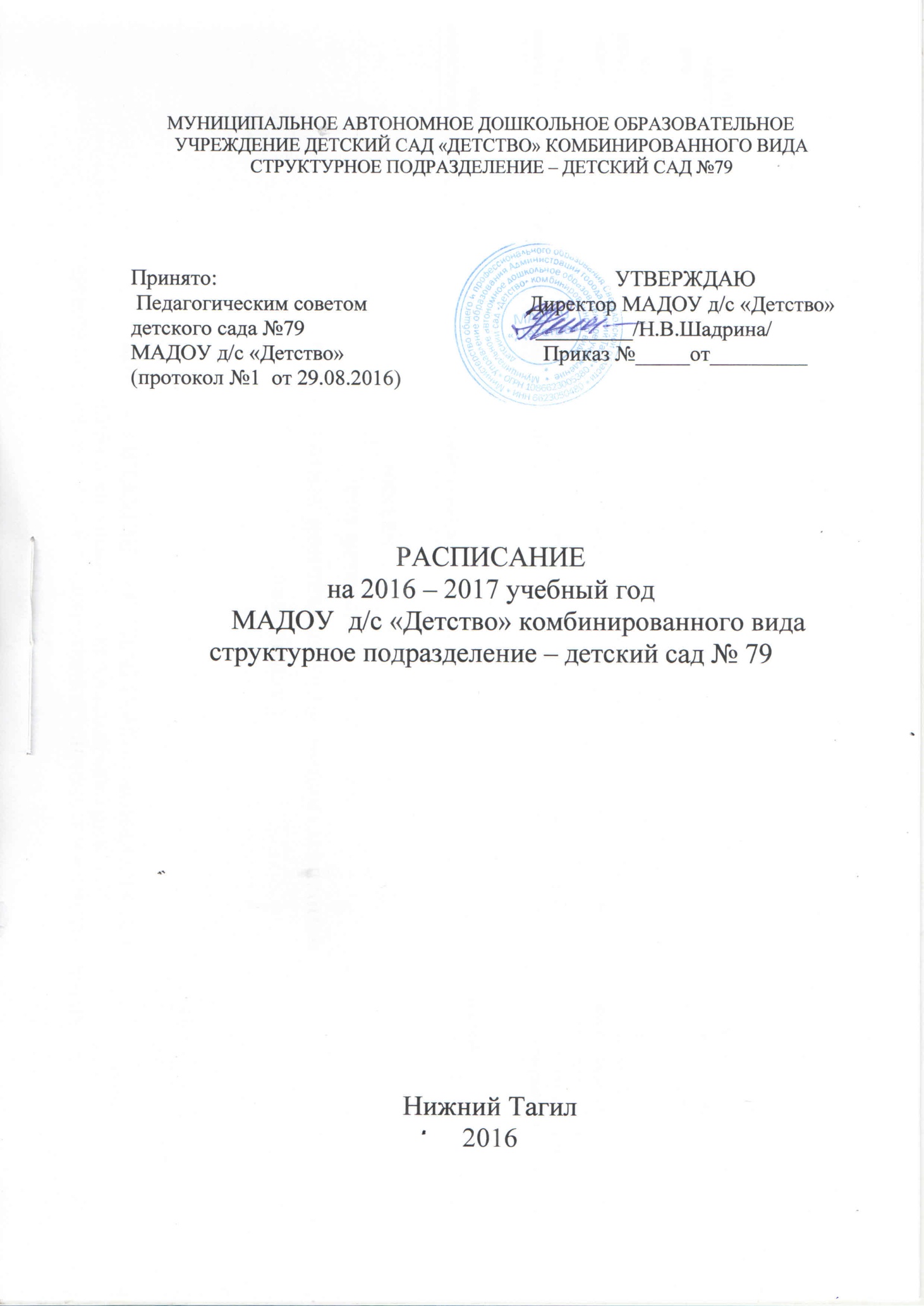 МУНИЦИПАЛЬНОЕ АВТОНОМНОЕ ДОШКОЛЬНОЕ ОБРАЗОВАТЕЛЬНОЕ УЧРЕЖДЕНИЕ ДЕТСКИЙ САД «ДЕТСТВО» КОМБИНИРОВАННОГО ВИДА
СТРУКТУРНОЕ ПОДРАЗДЕЛЕНИЕ -  ДЕТСКИЙ САД №79                                                                                                                                                                                                                                   Расписание непосредственно образовательной деятельности на 2016-2017 учебный год детского сада №79 «Сказка»1 группа раннего возраста 2 группа раннего возраста Средняя группа Старшая группа1 Подготовительная группа2 Подготовительная группаПН1. Предметная деятельность и игры с составными и динамическими игрушками9.00-9.109.20-9.302. Двигательная активность15.50-16.0016.10-16.201. Предметная деятельность и игры с составными и динамическими игрушками9.00-9.109.20-9.302. Двигательная активность15.50-16.0016.10-16.201. Изобразительная деятельность(рисование/лепка)9.00-9.202.Двигательная деятельность(улица)9.40-10.001. Музыкальная деятельность9.00-9.252. Изобразительная деятельность9.35-9.503. Коммуникатив-ная деятельность16.00-16.251. Изобразительная деятельность9.00-9.302. Музыкальная деятельность9.40-10.103. Познавательно-исследовательская деятельность      10.20 – 10.501. Изобразительная деятельность9.00-9.302. Познавательно-исследовательская деятельность9.40-10.103 Музыкальная деятельность10.20-10.50ВТ1.Общение9.00-9.109.20-9.302. Восприятие смысла музыки, сказок, стихов, рассматривание картинок15.45-15.551.Экспериментиро-вание с материалами и веществами9.00-9.109.20-9.302.  Восприятие смысла музыки, сказок, стихов, рассматривание картинок16.00-16.101. Музыкальнаядеятельность9.00-9.202 Познавательно-исследовательская деятельность9.30-9.501. Конструирование (аппликация)           9.00-9.252. Двигательная деятельность (зал)9.35-10.003. Познавательно-исследовательская деятельность 10.10-10.351.Коммуникативная деятельность9.00-9.302 Познавательно-исследовательская деятельность9.45-10.153. Двигательная деятельность (улица)         10.40-11.101. Познавательно-исследовательская деятельность9.00-9.302. Коммуникативная деятельность9.45-10.153 Двигательная деятельность (зал)10.30-11.00СР1. Двигательная активность9.00-9.109.20-9.302. Экспериментиро-вание с материалами и веществами15.50-16.0016.10-16.201 Общение9.00-9.109.20-9.302. Двигательная активность15.50-16.0016.10-16.201.Коммуникатив-ная деятельность9.00-9.202. Двигательная деятельность(зал)9.40-10.001. Изобразительная деятельность9.00-9.202. Познавательно-исследовательская деятельность9.30-9.503. Музыкальная деятельность10.10-10.351. Музыкальная деятельность9.00-9.302.Коммуникативная деятельность9.40-10.103. Познавательно-исследовательская деятельность      10.20-10.501. Познавательно-исследовательская деятельность9.00-9.302. Коммуникативная деятельность9.40-10.103 Музыкальная деятельность10.40-11.10ЧТ1. Предметная деятельность и игры с составными и динамическими игрушками9.00-9.109.20-9.302. Восприятие смысла музыки, сказок, стихов, рассматривание картинок15.45-15.551. Предметная деятельность и игры с составными и динамическими игрушками9.00-9.109.20-9.302. Восприятие смысла музыки, сказок, стихов, рассматривание картинок16.00-16.101.Музыкальнаядеятельность9.00-9.202. Игроваядеятельность9.45-10.051. Коммуникатив-ная деятельность9.00-9.252. Познавательно-исследовательская деятельность9.35-10.003. Двигательная деятельность (улица)10.20-10.451. Познавательно-исследовательская деятельность9.00-9.302. Коммуникатив-ная деятельность9.40-10.103.  Двигательная деятельность (зал)10.20-10.504. Конструирование16.00-16.301. Познавательно-исследовательская деятельность 9.00-9.302. Двигательная деятельность/здоровье (зал)9.40-10.103. Коммуникативная деятельность10.20-10.504. Конструирование16.00-16.30ПТ1.Экспериментиро-вание с материалами и веществами9.00-9.109.20-9.302. Общение15.50-16.0016.10-16.201.Экспериментиро-вание с материалами и веществами9.00-9.109.20-9.302. Общение15.50-16.0016.10-16.201 Двигательная деятельность (зал)9.00-9.202. Конструирование(аппликация)9.30-9.501. Игровая деятельность9.00-9.252. Двигательная деятельность (зал)9.35-10.051.  Игровая деятельность9.00-9.302. Изобразительная деятельность 9.40 -10.103. Двигательная деятельность (зал)10.20 -10.501. Изобразительная деятельность9.00-9.302. Игровая деятельность9.40-10.102 Двигательная деятельность (улица)10.30-11.00Продолжительность8-10 минут8-10 минут20 минут25 минут30 минут30 минутОбъем недель-ной нагруз-ки100 минут100 минут200 мин350 минут510 минут510 минутПерерывы между периодами непрерывной образовательной деятельности - не менее 10 минут.Перерывы между периодами непрерывной образовательной деятельности - не менее 10 минут.Перерывы между периодами непрерывной образовательной деятельности - не менее 10 минут.Перерывы между периодами непрерывной образовательной деятельности - не менее 10 минут.Перерывы между периодами непрерывной образовательной деятельности - не менее 10 минут.Перерывы между периодами непрерывной образовательной деятельности - не менее 10 минут.Перерывы между периодами непрерывной образовательной деятельности - не менее 10 минут.